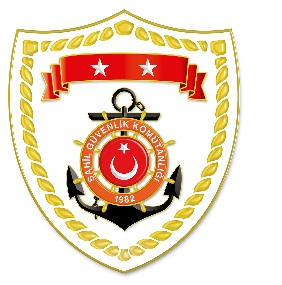 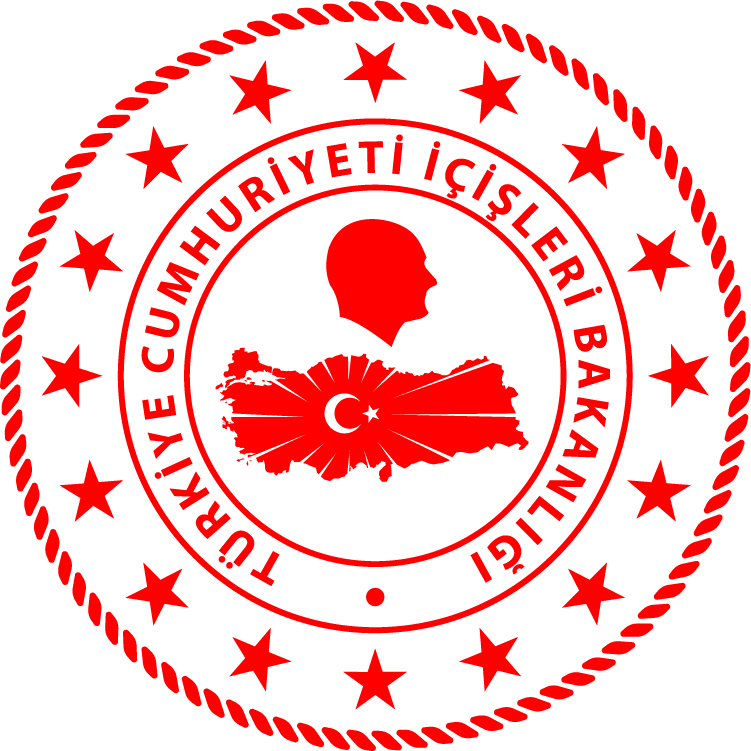 Akdeniz BölgesiS.NoTARİHMEVKİ VE ZAMANELE GEÇİRİLEN UYUŞTURUCU MADDE CİNSİ VE MİKTARIAÇIKLAMALAR124 Eylül 2020HATAY/İskenderun16.105 kg. kokainSahil Güvenlik İskenderun Grup Komutanlığı, İskenderun İlçe Emniyet Müdürlüğü ve Gümrükler Muhafaza Genel Müdürlüğü ile müştereken icra edilen Portekiz Bayraklı bir ticari gemide yapılan aramada 5 kg kokain ele geçirilmiştir. 